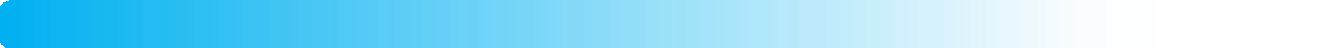 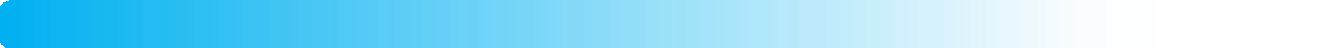 FAX	　：0836-53-5071E-mail	：v3d-support@iti-yamaguchi.or.jp締め切り：令和３年３月２３日（火）　WEB開催のため、E-mailの記載は必須になります。◆  お問い合わせ・申し込み先〒755-0195  山口県宇部市あすとぴあ４丁目１－１（地独）山口県産業技術センター  企業支援部  加工技術グループ  松田 TEL：0836-53-5054  Fax：0836-53-5071E-mail  :  v3d-support@iti-yamaguchi.or.jp	URL： https://www.iti-yamaguchi.or.jp/※ご記入いただいた個人情報は適切に管理し、セミナーのご案内など弊所関連の活動の範囲内でのみ利用します。　 尚、WEB開催の様子は録画させて頂き、当日の参加が難しい方へ後日提供する予定です。後日の視聴を希望の方はお問い合わせ先までご連絡ください。企業・団体名参加者部署名：　　　　　　　　　　　　　　　E-mail：氏　名：　　　　　　　　　　　　　　　TEL　：参加者部署名：　　　　　　　　　　　　　　　E-mail：氏　名：　　　　　　　　　　　　　　　TEL　：参加者部署名：　　　　　　　　　　　　　　　E-mail：氏　名：　　　　　　　　　　　　　　　TEL　：参加者部署名：　　　　　　　　　　　　　　　E-mail：氏　名：　　　　　　　　　　　　　　　TEL　：参加者部署名：　　　　　　　　　　　　　　　E-mail：氏　名：　　　　　　　　　　　　　　　TEL　：